Quick Reference Guide – Naznet Self-Service Finance Query: The New Naznet Budget SummaryIMPORTANT CONSIDERATIONSThe old Naznet Budget Summary will be going away in June 2021The new Naznet Self-Service Finance Query allows you to:View multiple fiscal yearsExport to a csv file and open the file in ExcelSave and name multiple selection criteria so you can go view the results for the same accounts without having to enter account numbers each timeGeneral Login Go to the site https:mynaznetss.naz.eduLogin with your MyNaz username and passwordClick the “Sign In” buttonView Your Budget or Restricted AccountSelect “Financial Management”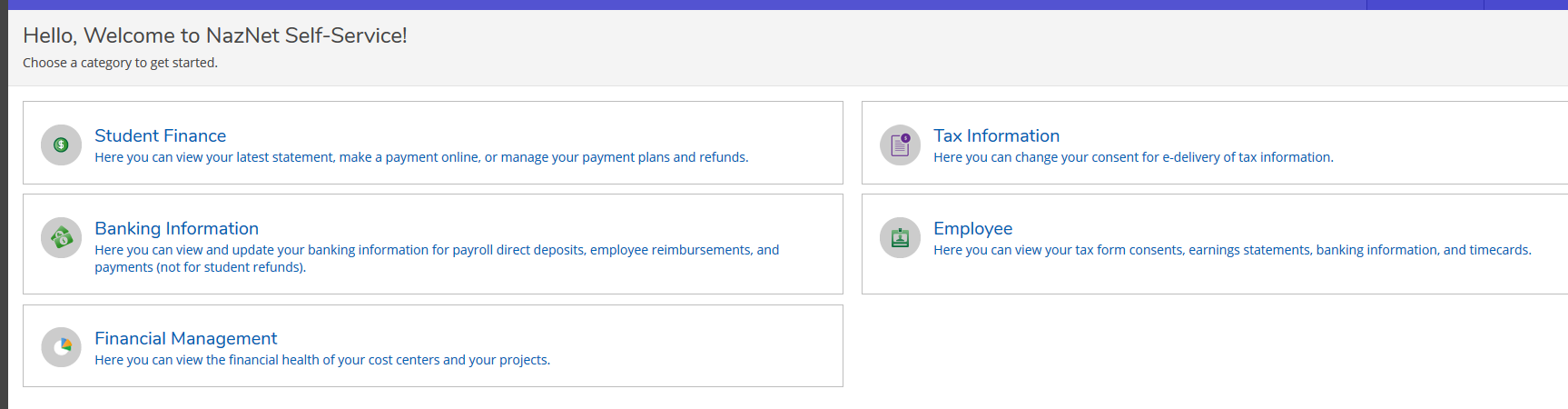 Select “Finance Query” NOTE:  Once you set a default criteria it will be executed automatically when you come to this screen.  Click “Got it”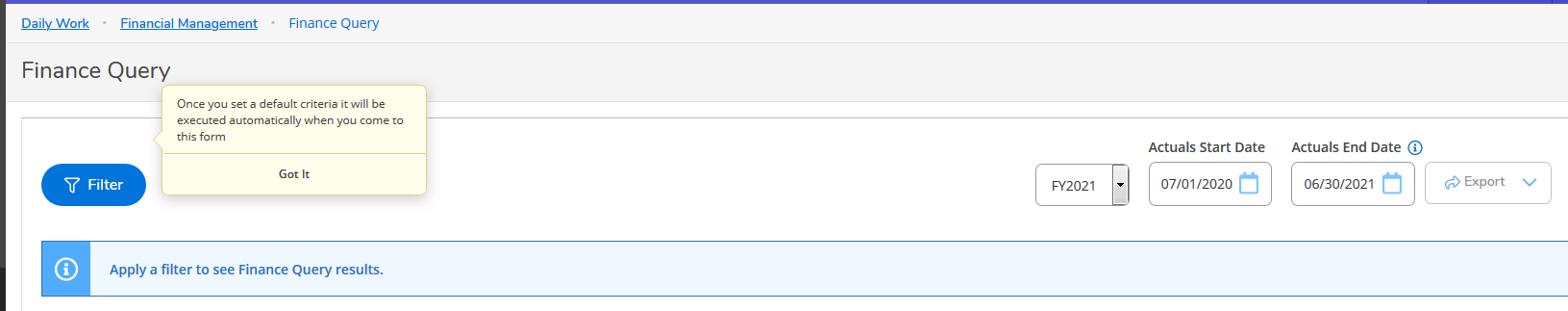 Select the FY (Fiscal Year Ending), Actuals Start Date, and Actuals End Date that you want included in your reportClick “Filter” to select the Fund(s), Unit(s), Object(s) that you want to include To view all the accounts you have access to (similar to “My Budget” in Naznet) Skip to Step 8 and click “Apply Filter” To select specific accounts to view you can:Enter one fund (ie: 11) or multiple funds (ie: 11-17 or 11,12) Include ranges separated by “-“ or “,” Leave a component field blank (ie: object) if you want all objects from a certain unit to be includedAnswer whether you want to include active accounts with no activity (meaning the account has a $0 balance)Select Sort OptionsRecommend Sort by Fund and UnitCheck the box for Subtotal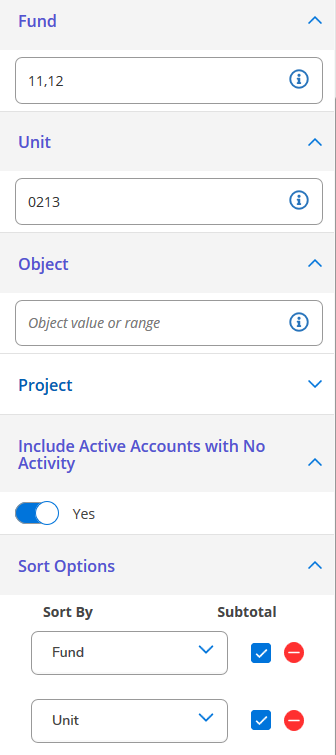 If you will need to pull up this same group of account numbers again click “Save Criteria” if not skip to Step 8.  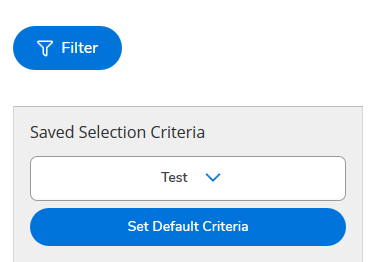 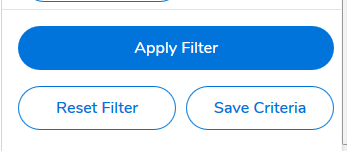 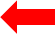 Things to note when you “Save Criteria”You can name the selection criteria when you save itYou can either override a previous criteria saved or save multiple criteria under different names  Your Saved Selection Criteria will appear just under the Filter button; click on the dropdown arrow to select a saved selection criteria.  See the example above for the saved criteria “Test”Click “Apply Filter”Your results will appear You can select how many rows you want to appear on a page (25, 50 or 100)Scroll to the bottom of the page and you can see whether there are multiple pagesClick arrows to other pages as needed Export ResultsSelect the Export drop down arrowClick on Download CSVOpen with Microsoft Excel (default) – Click OK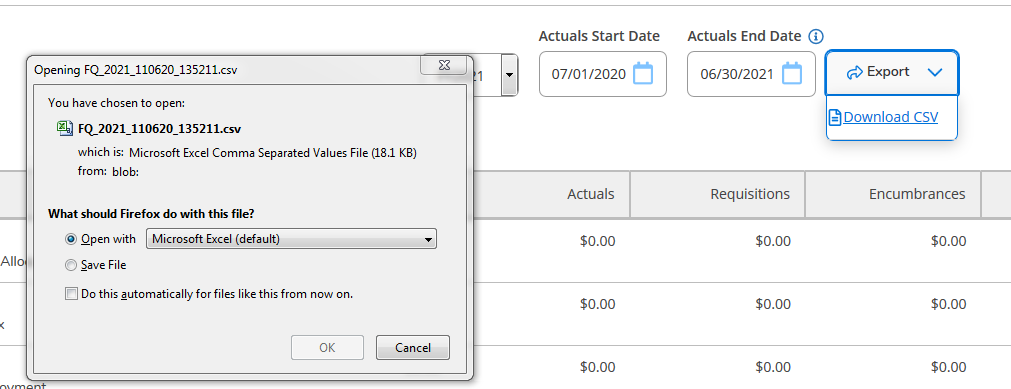 Account details (Drill Down)To view the account details click on the G/L account (ex. 11-1203002-53020)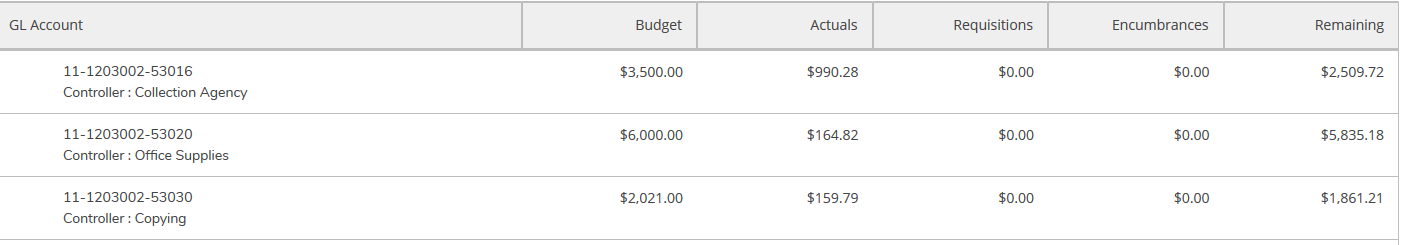 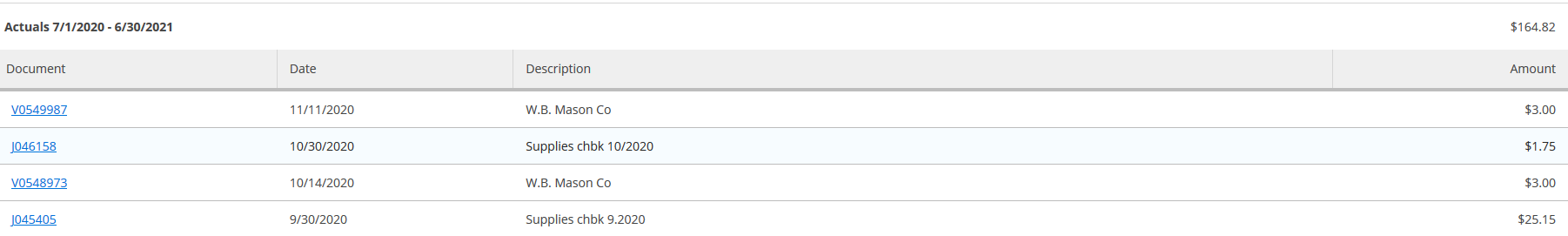 View a Different Fiscal Year for the Same AccountsAfter you have “Applied Filter” and viewed your selected accounts, you can select a different fiscal year to view for the same set of accountsClick on the dropdown menu next to FY2021Select the fiscal year that you want to view (ie: FY2020)Note the start and end dates for the fiscal year will update automatically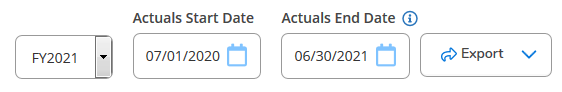 The filters will update and the next fiscal year results will be displayed 